 　 馬偕學校財團法人董事會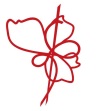 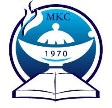 主內陳校長、教職員同仁及同學們 平安：    感謝天父上帝的恩典與保守，讓本校校務發展穩定發展，值此歲末年初感恩時節，特別在要感謝陳校長帶領全體教職員們齊心努力的投入打拼，以及同學們的勤勉向學，共同為馬偕醫療及教育體系人才的培育，奠定穩固的基礎，並且在各項招生與評鑑成績表現上備受社會各界肯定與認同，願一切榮耀歸給上帝﹗    每一年我們都用歡喜的心來迎接新年，希臘文的Neo一詞代表「新」的意義，是指會隨時間改變的新，但與聖經中Kainos的「新」所表達的心意更新變化的意義有所不同，而後者才是我們要真正追求，也是對我們有真正幫助的。    過去的一年的時間中，我們或曾遭遇親友的病逝、人際的衝突、世事的傷害、心靈的苦悶及憂愁等各樣的苦楚，面對這些難處，實在不易擔當。世間的道理很多，惟有上帝所默示的聖經才是真理，聖經說：若有人在基督裡，他就是新造的人，舊事已過，都變成新的了。(歌林多後書5章17節)。盼望我們在新的一年都能夠靠主剛強喜樂，經歷心靈的成長與更新，忘記背後，努力面前，才能有正向的思維與改變的力量。    願上帝賜福大家，新的一年力上加力、恩上加恩!敬祝    主恩滿溢  新年如意                                        　　　　　弟 馬偕學校財團法人董事長                                              　　　　　             林逸民敬上2015/12/31學務補助及學雜費減免公告1.若有申請學雜費減免：初審未過須補證明文件者，其中低收入戶、中低收入戶、身心障礙學生或子女之同學因祝老師可至衛福部系統查詢(每週查詢一次)，可不繳交證明文件；但一定要在祝老師查詢到學生有低收入戶、中低收入戶、身心障礙學生或子女之資料，出納組才會更改註冊費為符合身份之金額，在未修改金額前，請先不要繳費或貸款。2.申請特境子女學雜費減免之同學因年度更改而須重新申請證明文件，請隨時將證明文件影本寄至三芝校區祝老師收(請務必註明科別班級學號)，收到核對無誤後才會請出納組更改註冊單，在未修改金額前，請先不要繳費或貸款。3.因疏忽而忘記在學雜費系統申請學費補助或學雜費減免之同學，系統將會在明年開學前105年2月18日~105年2月26日第三次開放(亦為最後一次開放)請同學注意時間，謝謝配合。4.104學年第二學期就學貸款，同學可於105年1月15日~105年2月26日攜帶第二學期註冊單至富邦銀行辦理，記得再至學雜費系統登錄，方便同學日後查詢。5.若有問題請E-MAIL:s065@eip.mkc.edu.tw告知※生活輔導組※★下周期末考試請攜帶學生證並確實遵守考場規則，凡作弊行為遭監考老師查獲者，除依校規大過處分外該科目並以零分計算，請同學切勿以身試法。(學生證遺失請儘速至教務處辦理補發或申請臨時學生證證明)★雙校區期末考考程表已公布，由於本學期結業典禮暫停實施，各班放假時間交由導師掌握[請確認各處室(各科)交辦事項已完成、衛保組安排之環境清潔工作已檢查合格；住宿生由舍媽完成檢查]即可放假返家，住宿生提前返家由家長來校載運行李者，請確依離宿規定辦理，避免影響其他仍在進行期末考試同學之應考安寧與秩序。★寒假期間重要訊息將於學校首頁公布，請同學持續查閱學校首頁，以免耽誤個人權益。寒假期間請同學注意飲食及作息，並養成良好運動健身習慣，年假期間把握與家人相處機會，行路乘車注意交通安全，希望全體同學快樂放假、平安返校。▲104-2學期開學典禮暫停實施。▲104-2學期開學日：105年2月22日(星期一)生輔組各項重要工作提醒:一、淡水客運八里站試辦馬偕專校關渡校區學生放學專車自12月21日起至12月31日止為期兩周，因第18周為期末考試周，第8節課(1610~1700)排有考程班級數稀少，客運業者在成本及節約能源考量上，將暫停行駛關渡校區試辦至捷運站專車，請師長及同學特別注意。 二、104-1雙校區住宿生寒假離宿相關規定    ＊寒假期間除下學期未申請繼續住宿同學需依規定清空寢室內務外，其餘雙校區住宿生皆可將個人物品妥慎加鎖於書櫃或衣櫃中，關渡校區寒假仍有因實習及社團等公務活動有安排住宿情形，未能加鎖於桌(衣)櫃中物品恕不負擔保管責任；寢室桌面、床面皆需清空以利不定期消毒工作之進行。住宿生請利用時間陸續寄回(攜回)寢室物品，以減輕離宿時之負擔。★關渡校區：(一)1月5日至7日1200--1300時、1月8日1200至1800時，貨運公司將會到校販賣紙箱及載運行李。同學行李須以紙箱打包並於箱外正面與側面寫上班級、姓名、住址及聯絡電話等資料（以膠帶封妥），行李請勿任意放置宿舍外面而被當資源回收物處理。(二)1月5日至7日1700--2030時、1月8日1200--2030時開放車輛可進入校園載運行李(非開放時間家長車輛僅能停置校門口外馬路旁)，因校區周圍道路狹小不易會車，建議家長儘量避免尖峰時間來校載運行李，以免行程受阻。(三)2月21日(週日)1930—2030時大南客運接駁車接送返校。★三芝校區：(一)1月5日至7日1200--1930時、1月8日1200至1800時、貨運公司將會到校販賣紙箱及載運行李。同學須以紙箱打包並於箱外正面與側面寫上班級、姓名、住址及聯絡電話等資料（以膠帶封妥）。每位同學除書桌抽屜及衣櫃可擺放物品並加鎖外，特別開放一人一箱行李放置寢室內，請確實打包封箱並註記姓名整齊放置寢室中。(二)1月5日至7日1710--2030時及1月8日1210—2030時開放載運行李車輛進入校園(非開放時間家長車輛僅能停置校門口外馬路兩旁。特別提醒：因學生宿舍前車道僅能容納約10部車同時停放，1月8日1210—1700時視宿舍前車輛疏散速度，分批彈性開家長車輛進入校內，並採單向通行方式，馬偕進入→醫學院側門離開，請家長聽從交管人員指揮。)建議家長儘量避免尖峰時間入校載運行李，以免耽誤行程。1月9日0800--1200時開放入校載運行李，其餘時間校園不開放進入。(特殊狀況請向宿輔員報備處理)。(三)開學前一日2月21日(日)三芝舍監室才安排有舍監輪值，請同學勿提前返宿。(四)2月21日(日)紅樹林捷運站至三芝校區學生宿舍交通接駁：18：20(882班車)、18：40(專車)、       19：20(專車)、19：40(882班車)、20：00（專車）、20：20(882班車)等6班。(五)2月21日(日)淡水捷運站至三芝校區學生宿舍交通接駁：20：10(861班車)、20：50(860班車)、21：10(861班車)★馬偕醫學院96位同學離宿及開學入住相關規定:  因醫學院學期結束與開學時間與本校皆不相同，96位住宿生同學請遵照醫學院規定辦理，相關訊息皆會即時於群組中公布，請同學隨時上網查閱，有任何疑問請洽詢醫學院羅小姐。提醒本校同學切勿因個人需求對醫學院提出無謂要求，造成醫學院管理人員困擾。★綜合宣導事項：1、所有住宿生最晚請於1月9日(六)1200時以前離開宿舍，宿舍於當日1500時準時關閉，如遇特殊情況，請同學先行至宿輔員辦公室報備處理。2、寒假宿舍桌面、書櫃及床面實施清空(因寒假不定期實施消毒作業)，請同學務必將寢室內個人物品放置抽屜或衣櫃中並一定要加鎖。雙校區均十分潮濕，床墊被褥建議攜回以免發霉。各寢室內留置之物品請妥為處理，恕不負擔保管責任。3、全部住宿生需完成宿輔員簽章手續(完成清掃，完成裝備清點、繳回鑰匙及卡片等)，方可離校(冷氣儲值卡請妥善保管)。未完成離宿手續者按校規可處小過處分，請同學切記。4、寒假期間三芝校區宿舍封館、關渡校區除實習、校隊及奉校長核定之活動外，不開放住宿。5、寒假住宿仍須配合宿舍各項規定，違規者依本校相關規定懲處。6、104學年度第2學期住宿生包裹收件統一日於2月15日起至2月22日開學日(請務必註明寢室及姓名)，勿提前寄運行李以免無人收件，2月23日後行李寄送請自行接洽貨運公司聯繫收件時間。7、住宿生可於2月21日(日)1200時以後返校放置行李及住宿，若有特殊情形請先向宿輔員報備以利管制作業(關渡校區電02-28584180分機2158，三芝校區電話02-26366799分機3157、3159)。8、下學期各班班級幹部請提醒各班導師上學務系統填報。三、一年級安全帽拼貼比賽及全民國防教育偽裝彩繪比賽得獎同學請於1月4日起至1月7日(星期四)前至雙校區軍訓室領取獎狀(須本人簽名)及獎金(各組獎金500元，1位同學代表簽收)四、104-1學生寒假安全宣導注意事項:(一)活動安全：     學生於寒假期間往往會從事的休閒活動，依活動場地的不同，區分為室內活動及戶外活動：  1.室內活動：    室內活動包含圖書館、電影院、百貨公司賣場、KTV、室內演唱會、室內團體活動等，從事該項活動時，首先應熟悉逃生路線及逃生設備，提醒同學至陌生地點要先了解相關消防（逃生）器材如滅火器、緩降機等之配置地點，方能確保自身安全。其次，避免前往網咖、舞廳、夜店等出入分子複雜的場所，以免產生人身安全問題。  2.戶外活動：    寒假期間從事各類戶外活動，首應注意天候變化及地形環境之熟悉。如進行登山、露營、溯溪、戲水、水岸、田野調查研究等活動時，除需做好行前裝備檢查外，更應考量自身體能狀況能否負荷，如遭遇颱風過境、大潮、豪雨等天候狀況不佳時，應立即停止一切戶外活動，以預防突發性之危安事件。「多一分準備，少一分遺憾」，如此方能充分享受戶外活動之樂趣，減少意外事件發生。(二)工讀安全：    寒假來臨，許多學生投入打工行列，由於職場陷阱及詐騙事件頻傳，學生打工時，要請學生注意工讀廠商的信譽，儘量選擇知名企業公司打工。此外應注意有關於薪資、勞健保等相關福利待遇措施是否完善。同時需注意工作場合的危安因素，包括人（老闆、同事之品德操守）、事（工作性質與內容是否正當）、時（工作時數與時段）、地（工作地點及使用器械）等，都必須確實了解評估，最好由父母陪同前往了解，避免在工作當中肇生危安事件。寒假工讀同學萬一發生受騙或誤入求職陷阱，亦可免費撥打行政院勞工委員會諮詢專線：0800-777-888請求專人協助。(三)交通安全：    根據教育部校安中心的統計顯示，校外交通意外事故為學生意外傷亡的主要原因。寒假期間同學可能因為參加活動、打工等因素，增加使用交通工具機率，特別提醒同學一定要注意自身的交通安全，遵守各項交通規則及號誌、標誌、標線與交通服務人員之指揮，減速慢行，切勿酒後駕車及危險駕駛，以策安全。(四)賃居安全：  1.防範一氧化碳中毒：    寒假期間氣溫偏低，請持續注意使用熱水器沐浴及瓦斯爐煮食時，特需注意室內空氣流通，使用時切忌將門窗緊閉，易導致因瓦斯燃燒不完全，而肇生一氧化碳中毒事件；此外，外出及就寢前亦必須檢查用電及瓦斯是否已關閉，以確保安全。  2.注意人身安全：    夜間返回租屋處或行經偏僻昏暗巷道時，應電話連繫家人接送或注意有無不明人士跟蹤尾隨，個人自保物品如防狼噴霧劑、哨子等應隨身攜帶，以備不時之需。(五)菸害、毒品及藥物濫用防制：    近年有不法份子運用網際網路引誘青少年集體轟趴嗑藥案件逐漸增加，嚴重影響同學身心健康，同時也牽累吸毒者家庭經濟，影響社會治安，減損國家競爭力。依據本部校安中心通報統計，近年來藥物濫用學生多為12至17歲學生。為避免學生對香菸、毒品危害及濫用藥物認知不足好奇誤用，提醒同學於寒假期間應保持正常及規律之生活作息，切勿受同儕及校外人士引誘慫恿而好奇嘗試，以免觸法造成自我及家人終身的遺憾。倘不幸誤觸毒品，請與學校師長聯繫尋求協助或電洽各縣市毒品危害防制中心諮詢(戒毒成功專線電話：0800-770885)。(六)詐騙防制：  1.面對層出不窮、手法日益翻新之詐騙犯罪手法，為免成為歹徒以電話假綁架或假事故（交通意外、疾病住院）行真詐財的受害者，寒假期間同學應主動告知家長行蹤，保持手機通聯，避免歹徒有機可乘。寒假期間也應維持正常生活作息，勿沈迷網路遊戲並慎防網路Line等聊天APP洩漏帳密，成為詐騙受害者。內政部警政署研擬民眾經常使用之手機通訊軟體LINE開設[165防騙宣導]官方帳號，定期提供最新訊息，以幫助民眾及時掌握新型詐騙手法及防範之道，請同學於LINE官方帳號搜尋[165]→點選[165防騙宣導]→按加入即可。  2.家長或學生如接獲可疑詐騙電話或不慎遇上歹徒意圖詐騙，應切記反詐騙3步驟：「保持冷靜」、「小心查證」、「立即報警或撥打165反詐騙專線」尋求協助。  3.學生防騙注意事項    (1)電視購物、網拍購物廠商及銀行客服人員不會以電話通知帳戶設定錯誤變成12期分期扣款。    (2)當您接獲要您到自動提(存)款機(ATM)操作的電話時請小心，自動提(存)款機功能都在螢幕上清楚的顯示，並沒有解除設定等其他功能，無法解除分期付款設定錯誤，也無法查驗身分，不要在電話中依歹徒指示操作而受騙，只要聽到任何人指稱「至自動提(存)款機操作，以解除分期付款設定」說詞，必屬詐騙。    (3)銀行沒有與遊戲公司合作，遊戲點數卡並無解除帳戶設定功能。請小心歹徒叫您至超商購買遊戲點數卡，透過提供序號與密碼給對方，該遊戲點數（可以換成現金)將遭對方取得。    (4)電話號碼可篡改，出現字頭「＋」，後面為區域號碼的來電（如+02、＋2、＋8862×××××××），是國際篡改來電就要注意，歹徒經由篡改電話號碼而假冒網拍公司或是銀行客服人員。    (5)個人資料及購物資料外洩嚴重，不要輕信不明人士指示進行轉帳，或交付金錢，或購買遊戲點數，如有遇到來電稱您的證件遭冒用、或是涉及刑案（洗錢）、或是解除分期付款設定錯誤等，都可能是詐騙，請保持冷靜並撥打165專線查詢。(七)犯罪預防：     提醒同學切勿從事違法活動如：飆車、竊盜、販賣違法光碟軟體、從事性交易（援交）等。另近年來逐漸增多的電腦網路違法事件如：非法散佈謠言影響公共安寧、違法上傳不當影片、竊取他人網路遊戲虛擬貨幣及道具、入侵他人網站竊取或篡改資料等，同學請具備基本的網路使用認知素養並尊重他人隱私權益，以免誤蹈法網。(八)學生發生意外事件之通報與聯繫管道：    學生於寒假期間發生各類意外事件，請立即尋求協助，本校校安中心專線電話：02-28588257。警政署報案專線：110。  ※課外活動組※學生會：學生會服尚未領取的班級，請儘快至課指組領取。尚未領取班級：視2-1，妝1-2，妝2-1，妝2-2，妝5-2，幼1-1社團：1.檔本請儘速交至雙校區課外活動指導組2.請盡速將自己社團的東西歸放置新的社櫃位置※體育運動組※1.104學年度第一學期班際創意口號比賽於104.12.16結束，成績如下:第一名 護1-2第二名 幼1-2第三名 護1-62.104學年度第一學期班際創意啦啦徵文比賽經過專業評審老師評選結果如下:特優  護2-4劉羽庭、護2-2張雅淇優等  護2-2潘韋慈、應2-1蔡依珊、護2-7莊文媛其它處室報告※軍訓室※軍訓教育:一、104學年度第2學期雙校區開設全民國防軍事訓練選修課程-當代軍事科技2學分，供在校四、五年級學生選修，男生修得之學分可折抵兵役役期，名額有限，歡迎開學後踴躍選填。二、105年國軍志願役專業預備軍官班預備士官班自105年1月12日8時至2月16日17時開始接受報名，有志從軍學生請至國軍人才招募中心網址詳閱相關考選簡章，網址：http//rdrc.mnd.gov.tw。三、86年次役男緩徵作業申請，預定於105年1月份辦理，本校依學生學籍系統戶籍地主動向當地縣市政府申請，煩請如欲準備於下學期辦理休學役男，提早告知本室，免予辦理緩徵。交通安全:因應1月4日至8日為期末考週，為避免返校考試同學為停車問題傷神或將機車違規停放於紅線、人行道周邊及磅空頂出入口處紅線區影響居民進出，本室(軍訓室)協調總務處商借神學院每日0700~1900開放汽、機停放神學院籃球場，請師生遵守0740~0810交管學生及教官引導，將車輛整齊擺放，進出神學院時請減速慢行，也請保持停車場環境整潔。三芝校區1月8日(星期五)住宿生返家車輛眾多，故當日學生專車停駛。家長入校載運行李開放時間為1月5日至7日1710至2030時，另外1月8日當日為單向通車（自學校大門進，由醫學院側門出），開放時間為1200至2030，並請遵照校區速限20公里行駛，配合交通管制人員引導，以策安全。1月9日0800至1200時亦可入校載運行李，除上述時間校園均不開放。校園安全：為使各位同學於校園重大緊急事件發生時能知悉相關資訊，例如：颱風停課資訊、颱風期間馬偕專車及區間車班次行駛狀況，軍訓室擬建置「校園安全緊急應變連絡小組」編組表，於重大緊急事件發生時資訊發布傳遞順序：校安中心-->班長-->組長-->組員，請各班班長於接獲校安資訊時，同步傳遞相關資訊予各組組長，再由各組組長傳遞予各組組員，編組表尚未繳交班級如下：  1.護理科：1-5、2-4、3-1、4-6、5-1。  2.應外科：1-1、4-1。  3.視光科：3-1。  4.餐管科：3-1、5-1。  5.妝管科：4-1、5-1。  6.老照科：2A。感謝幼保科率先完成「校園安全緊急應變連絡小組」資料繳交；另已繳交編組表，惟格式（下載路徑：馬偕首頁行政單位軍訓室表單下載校園安全緊急應變連絡小組）、資料不齊或未選派組長之班級如下：  1.護理科：3-6、5-2、5-7。  2.老照科：1A（請繳交電子檔）。  以上各班班長請協助建置編組，俾利緊急事故發生時傳遞應用。※出納組※104(2)學期學費相關注意事項一、請於105年1月27日起至學校首頁之學雜費入口網下載繳費單。(其他操作說明等相關注意事項公告學雜費入口網中)二、104(2)學期辦理 低收/中低收 /特境3種身份減免同學,因地方政府單位核發證件時間較晚,為使同學繳費正確故請申請這3種身份減免同學於105/2/16再下載繳費單繳費。三、105年1月27日至105年2月19日請攜帶學雜費繳費單至全省彰化銀行各地分行與7-11、全家、萊爾富、OK超商繳交費用，也可由學費入口網以信用卡繳費或使用ATM繳費(ATM請使用:萬用帳號即銷帳編號)。萬用帳號即是學生學號。四、寒假期間補申請下學期 住宿 或 補申請宿同學，依學校規定於開學後另行通知補繳或更改貸款(退宿者亦同)。※圖書館※<校園保護智慧財產權宣導>1.在百貨公司、餐廳、戲院及KTV等營業場所，播放CD或DVD伴唱帶，要取得音樂及錄音著作財產權人的同意。2.如欲在營業場所播放影音光碟，必須購買已有公開上映授權之「公播版」影片。資料來源：經濟部智慧財產局智慧財產權小題庫<圖書館公告>一、圖書館期末及寒假期間(1/9-2/21)開放時間調整公告1.三芝校區圖書館寒假期間(1/9-2/21)不予開放。2.關渡校區圖書館開放時間詳見圖書館公告http://www.mkc.edu.tw/releaseRedirect.do?unitID=183&pageID=3452  二、馬偕校園免費二手教科書交流站募集公告圖書館在104學年度下學期持續舉辦"馬偕校園免費二手教科書交流站"，如果您手邊有不再需要使用的二手教科書，也願意無償捐獻給其他有需要的同學使用，歡迎您將書送到雙校區圖書館，圖書館將統一彙整登記後，將放置於交流站讓同學自由取閱，讓您的愛心與書香永續流傳在馬偕校園♡※護理科※104學年度第1學期護理科轉科面試時間及地點公告面試時間：105年1月8日下午1點30分面試地點：關渡校區C棟大樓二樓多功能護理回示教室(微觀教室樓上)注意事項：面試當天如果無法在下午3點前完成報到者，則視同放棄轉科申請。相關面試事項諮詢聯絡電話: 26366799 轉3222 鄧慧茹老師    或28584180轉2222游淑鑫老師※校牧室※1.箴言四篇23節:「你要保守你心，勝過保守一切，因為一生的果效是由心發出。」2.Perseverance is falling nineteen times and succeeding the twentieth. -- J. Anderson「只要堅韌不拔，失敗十九次之後，第二十次就會勝利。」--安德森3.每週聚會活動與預告：羽翼團契：期末考週暫停一次馬偕之夜：期末考週暫停一次學生查經班：期末考週暫停一次早禱會：期末考週暫停一次三芝校區校史館&原民館：期末考週暫停開館4.第24屆寒假武界社區服務隊將於2016年01月27日(三)-01月31日(日)至南投縣仁愛鄉法治村布農族原住民部落，舉辦社區服務隊，若有用不到的家用用品、二手衣、文具或玩具整理後可將您的愛心在1月8日(五)前送到校牧室。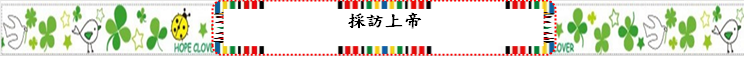 我夢見自己在採訪上帝「你要採訪我嗎？」上帝問「如果你有時間的話。」我說上帝露出微笑……「我有永恆的時間。」「你想問我什麼問題？」「人類有哪些事最令你驚訝？」上帝回答：「他們覺得童年很無聊，急著讓自己長大，然後又想回到童年；他們為了賺錢而失去健康，然後又花錢要找回健康；他們擔心的想著未來，卻忘了現在，因此既不是活在現在，也不是活在未來。他們活得好像永遠不會死，卻死得好像未曾活過一樣。」上帝握住我的手，我們靜坐了片刻。然後我問：「為人父的你，希望兒女明白哪些人生的功課？」上帝微笑著回答：「明白不可能強迫人來愛他們，只能讓自己被愛；明白跟別人比較是不好的；明白富人不是擁有最多的人，而是需要最少的人；明白揭開心愛之人的創傷只需幾秒鐘，卻要花很多年才能痊癒；明白饒恕是需要練習才能學會；明白有些人很愛他們，只是不知道如何表達；明白兩個人看同一件事，會有不同的看法；明白光被別人饒恕還不夠，自己也必須饒恕意自己；並且明白我就在這裡，直到永遠。」[交通安全、校園安全、住宿安全、賃居生關懷暨全民國防教育]五合一嘉年華安全宣導活動:安全帽彩繪拼貼比賽[交通安全、校園安全、住宿安全、賃居生關懷暨全民國防教育]五合一嘉年華安全宣導活動:安全帽彩繪拼貼比賽[交通安全、校園安全、住宿安全、賃居生關懷暨全民國防教育]五合一嘉年華安全宣導活動:安全帽彩繪拼貼比賽第1名護1-3邱筠庭、李淑蕙第2名餐1-1廖雨潔、黃詩涵第3名視1-2李子玄、張甄育第4名妝1-1蕭婕安、徐譽珈第5名妝1-2孫蒨怡、鄭伊庭[交通安全、校園安全、住宿安全、賃居生關懷暨全民國防教育]五合一嘉年華安全宣導活動:全民國防教育偽裝彩繪比賽[交通安全、校園安全、住宿安全、賃居生關懷暨全民國防教育]五合一嘉年華安全宣導活動:全民國防教育偽裝彩繪比賽[交通安全、校園安全、住宿安全、賃居生關懷暨全民國防教育]五合一嘉年華安全宣導活動:全民國防教育偽裝彩繪比賽第1名護1-3王心玥、謝佩宜、沈佳瑩第2名視1-1陳怡婷、魏子淯、徐昱捷第3名護1-7沈鈺庭、劉芫均、吳念恩第4名護1-6徐文淇、呂妍儒、古蕙瑄第5名護1-2黃琬文、周柔均、李若璇